wwv..•.graphicmaps.comAfrica- .:'.. ..(	.:: I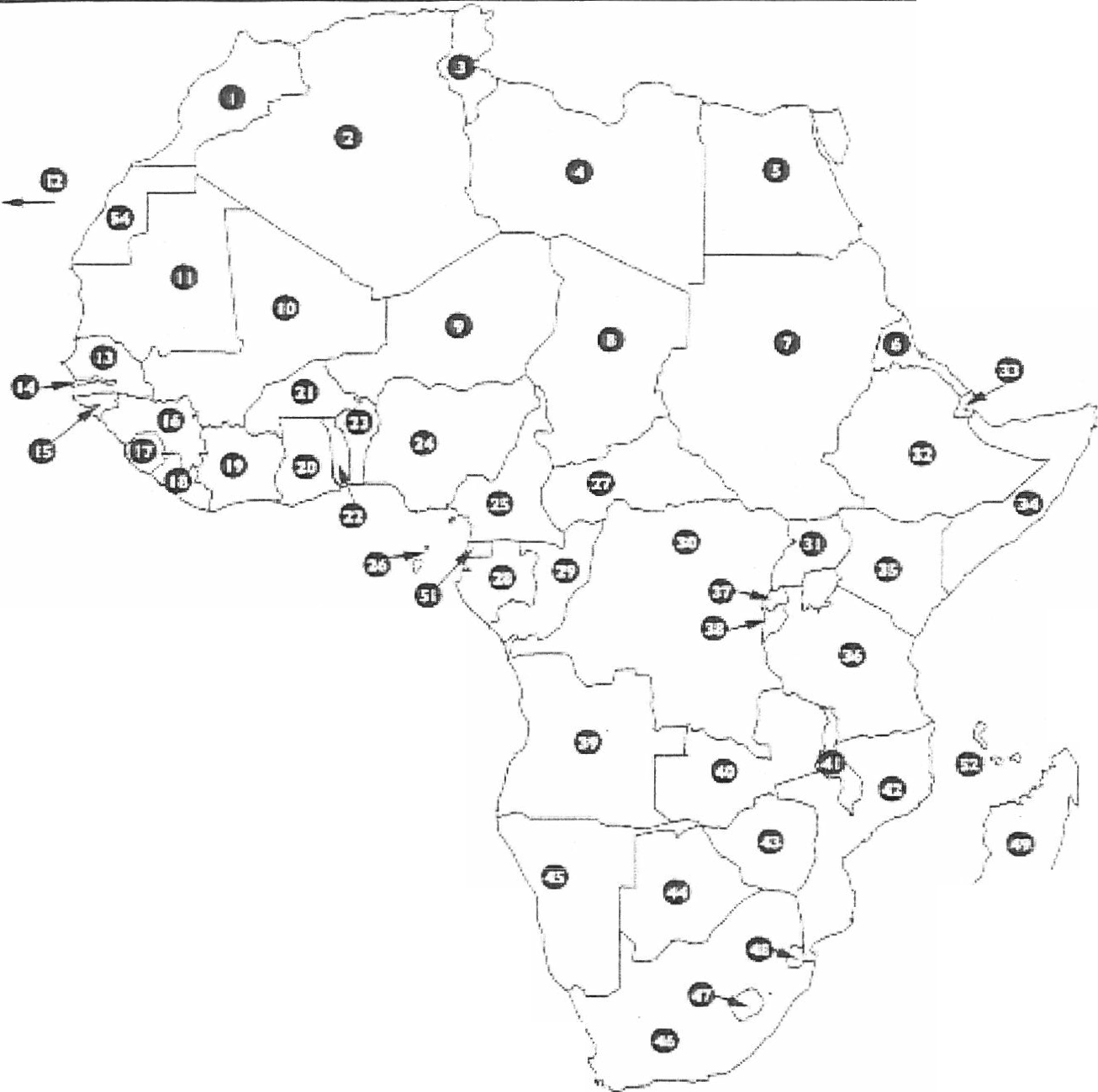 :'1,....__ .Name the Country!	·•·.G	C)		CD	 	8·	G	G	e0		4i·		CD  	0	e	G0	(D	G	(i)0		e		CD0	ED	G	(j)0		e	0	00	e.	G		· 	(I!)		tD		Ge	e	ttl	em	(D	0CD	G	CD	 	0	CD	 	